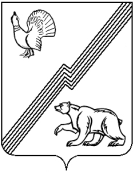 АДМИНИСТРАЦИЯ ГОРОДА ЮГОРСКАХанты-Мансийского автономного округа – Югры ПОСТАНОВЛЕНИЕот  25 марта 2019 года 										№ 580О внесении измененийв постановление администрациигорода Югорска от 30.06.2014 № 3026«Об утверждении Примерного положения об оплате труда работников муниципальных казенных учреждений города Югорска, осуществляющих хозяйственное и методическое обеспечение»В соответствии со статьями 144, 145  Трудового кодекса Российской Федерации, постановлением Правительства Российской Федерации от 19.01.2019 № 17 «О внесении изменений в постановление Правительства Российской Федерации от 5 августа 2008 г. № 583»: 1. Внести в постановление администрации города Югорска от 30.06.2014 № 3026                 «Об утверждении Примерного положения об оплате труда работников муниципальных казенных учреждений города Югорска, осуществляющих хозяйственное и методическое обеспечение» (с изменениями от 17.03.2015 № 1613, от 08.06.2015 № 2267, от 24.05.2016                   № 1120, от 14.06.2016 № 1347, от 28.12.2017 № 3350, от 25.07.2018 № 2096, от 20.11.2018                  № 3176, от 27.02.2019 № 444) следующие изменения:1.1. Пункт 2 изложить в следующей редакции:«2. Распространить действие настоящего постановления на муниципальные казенные учреждения: «Служба обеспечения органов местного самоуправления» (кроме отдела документационного  и архивного обеспечения), «Центр материально-технического                                   и информационно-методического обеспечения.».1.2. В приложении:1.2.1. Раздел 1 дополнить пунктом 1.6.1 следующего содержания:«1.6.1. Расчетный среднемесячный уровень заработной платы работников учреждения не должен превышать расчетный среднемесячный уровень оплаты труда муниципальных служащих и работников, замещающих должности, не являющиеся должностями муниципальной службы, администрации города Югорска.Расчетный среднемесячный уровень заработной платы работников учреждения,  определяется путем деления установленного объема бюджетных ассигнований на оплату труда работников учреждения (без учета объема бюджетных ассигнований, предусматриваемых                на финансовое обеспечение расходов, связанных с выплатой районных коэффициентов                       и процентных надбавок к заработной плате за стаж работы в районах Крайнего Севера                        и приравненных к ним местностях) на численность работников учреждения, в соответствии                с утвержденным штатным расписанием и деления полученного результата на 12 (количество месяцев в году).Сопоставление расчетного среднемесячного уровня заработной платы работников учреждения,  осуществляется с расчетным среднемесячным уровнем оплаты труда муниципальных служащих и работников, замещающих должности, не являющиеся должностями муниципальной службы, администрации города Югорска.».1.2.2. В разделе 4:1.2.2.1.Пункт 4.1 изложить в следующей редакции:«4.1. К выплатам стимулирующего характера относятся:- выплата за выслугу лет;- выплата за интенсивность и высокие результаты работы;- премиальные выплаты по итогам работы (за месяц,  год).».1.2.2.2. Пункты 4.4, 4.4.1 - 4.4.5 признать утратившими силу.1.2.3. В разделе 6:1.2.3.1. Пункт 6.1 дополнить абзацем следующего содержания: «- надбавка за профессиональное мастерство (классность).».1.2.3.2. Дополнить пунктами 6.5, 6.5.1-6.5.5 следующего содержания:«6.5. Надбавка за профессиональное мастерство (классность).6.5.1. Водителям автомобилей учреждения выплачивается надбавка за профессиональное мастерство (классность) в следующих размерах:- имеющим I класс - 25 процентов от установленного должностного оклада (оклада);- имеющим II класс - 10 процентов от установленного должностного оклада (оклада).6.5.2. Выплата за наличие квалификационной категории (классности) водителям осуществляется по путевым листам, за исключением времени нахождения автомобиля                         на ремонте.6.5.3. Водителям, которые прошли соответствующую подготовку и получили удостоверение с отметкой, дающей право управления определенными категориями транспортных средств, с учетом квалификации присваивается второй или первый класс.6.5.4. Квалификация второго класса присваивается при непрерывном стаже работы                   не менее трех лет в качестве водителя третьего класса.6.5.5. Квалификация первого класса присваивается при непрерывном стаже работы                   не менее двух лет в качестве водителя второго класса.».2. Руководителям муниципальных казенных учреждений внести соответствующие изменения в локальные нормативные акты, устанавливающие систему оплаты труда,                           с соблюдением требований действующего законодательства.3. Расходы, связанные с реализацией настоящего постановления, осуществлять                         в пределах средств, направляемых учреждением на фонд оплаты труда.4. Опубликовать постановление в  официальном печатном издании города Югорска                   и разместить на официальном сайте органов местного самоуправления города Югорска.5. Настоящее постановление вступает в силу после его официального опубликования.6. Контроль за выполнением постановления возложить на заместителя главы города Югорска Т.И. Долгодворову.Глава города Югорска                                                                                                 А.В. Бородкин